Stagione Sportiva 2022/2023CORTE SPORTIVA D’APPELLO TERRITORIALELa Corte sportiva d’appello territoriale presso il Comitato Regionale Marche, composta daAvv. Piero Paciaroni - Presidente Dott. Giovanni Spanti - VicepresidenteDott. Lorenzo Casagrande Albano – Componente Segretario f.f.Avv. Francesco Scaloni – ComponenteDott.ssa Donatella Bordi – Componentenella riunione del 12 giugno 2023, ha pronunciato:  Dispositivo n. 61/CSAT 2022/2023Reclamo n. 61/CSAT 2022/2023a seguito del reclamo n. 61 promosso dalla A.S.D. CROCE DI CASALE in data 30/05/2023 avverso le sanzioni sportive dell’ammenda di € 400,00 (quattrocento/00) e delle squalifiche per 3 (tre) giornate al calciatore CIABATTONI MARCO, per 8 (otto) giornate al calciatore PASSARETTI SIMONE, per 3 (tre) giornate al calciatore COSTANTINI LUCA applicate dal Giudice sportivo territoriale della Delegazione Provinciale Ascoli Piceno con delibera pubblicata sul Com. Uff. n. 114 del 24/05/2023.     DISPOSITIVO                                                                         P.Q.M.la Corte sportiva d’appello territoriale rinvia la discussione al 29/06/2023 ore 17,30 per audizione dell’arbitro.Così deciso in Ancona, nella sede della FIGC - LND - Comitato Regionale Marche, in data 12 giugno 2023.Il Relatore                                                                                                               Il Presidente                                                         F.to in originale                                                                                                       F.to in originaleGiovanni Spanti                                                                                                      Piero PaciaroniDepositato in Ancona in data 12 giugno 2023Il Segretario f.f.                                                                                            F.to in originaleLorenzo Casagrande Albano          Pubblicato in Ancona ed affisso all’albo del C.R. M. il 12/06/2023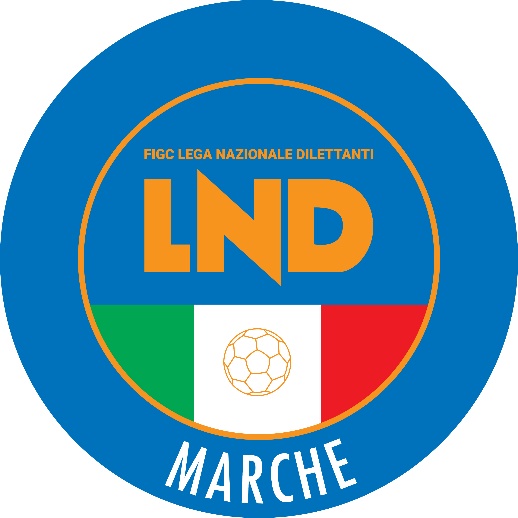 Federazione Italiana Giuoco CalcioLega Nazionale DilettantiCOMITATO REGIONALE MARCHEVia Schiavoni, snc - 60131 ANCONACENTRALINO: 071 285601 - FAX: 071 28560403sito internet: marche.lnd.ite-mail: crlnd.marche01@figc.itpec: marche@pec.figcmarche.itComunicato Ufficiale N° 258 del 12 giugno 2023Il Segretario(Angelo Castellana)Il Presidente(Ivo Panichi)